Field of diversity: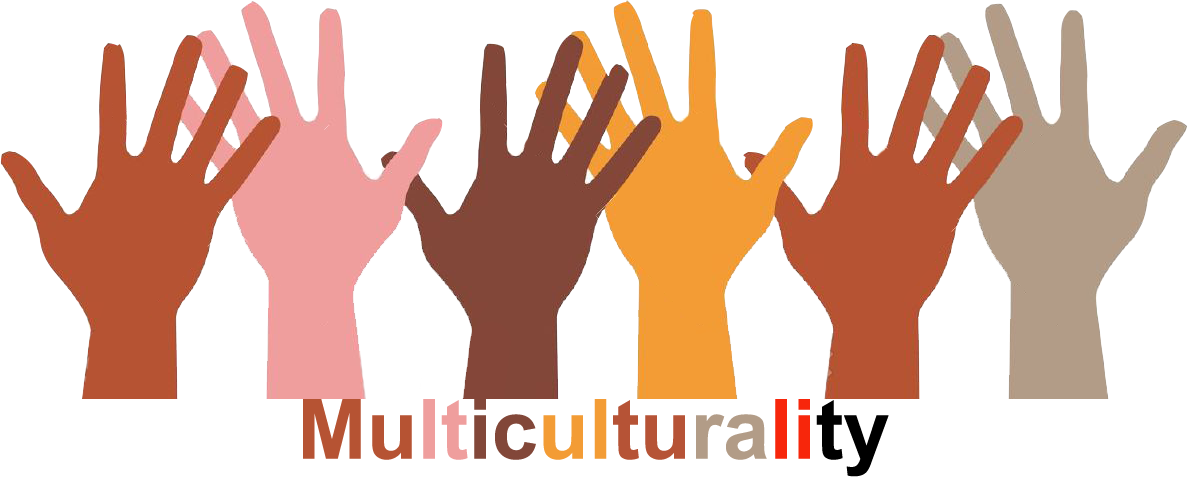 Group size: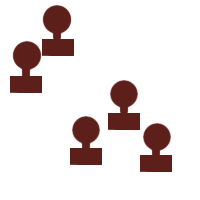 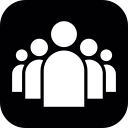 Title                 Café philo – Philo break                 Café philo – Philo break                 Café philo – Philo break                 Café philo – Philo breakGroup size:ContentQuestioning each other's ideas and reflecting on them based on important issuesQuestioning each other's ideas and reflecting on them based on important issuesQuestioning each other's ideas and reflecting on them based on important issuesQuestioning each other's ideas and reflecting on them based on important issues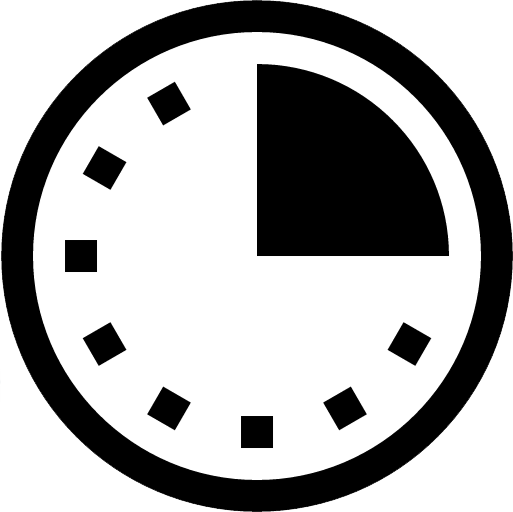 Time:   50’Goals (Skills/Competences)Ability to listen and understand other one's views and opinionsAbility to listen and understand other one's views and opinionsAbility to listen and understand other one's views and opinionsAbility to listen and understand other one's views and opinionsAbility to listen and understand other one's views and opinionsMaterialArticle – Text - PicturesArticle – Text - PicturesArticle – Text - PicturesArticle – Text - PicturesArticle – Text - PicturesProcedure:- Questioning is displayed at some strategic locations in the school by someone of the responsible (ex: the picture of the young migrant, Aylan, on the beach)- As well students as teachers who are interested in the subject and wish to participate are registered (just to have an idea of the number of participants)- Exchange of ideas takes place in total freedom: each one can say anything with kindness and consideration. Everyone can come regardless of background, education or beliefs… There is no need to be knowledgeable in philosophy to contribute to the discussion- The main ideas are put on posters and displayed in the hallways throughout the school- It can be interesting to have a mediator for the discussion to avoid any abuse regarding to some extremism (legal, religious…)- Questioning is displayed at some strategic locations in the school by someone of the responsible (ex: the picture of the young migrant, Aylan, on the beach)- As well students as teachers who are interested in the subject and wish to participate are registered (just to have an idea of the number of participants)- Exchange of ideas takes place in total freedom: each one can say anything with kindness and consideration. Everyone can come regardless of background, education or beliefs… There is no need to be knowledgeable in philosophy to contribute to the discussion- The main ideas are put on posters and displayed in the hallways throughout the school- It can be interesting to have a mediator for the discussion to avoid any abuse regarding to some extremism (legal, religious…)- Questioning is displayed at some strategic locations in the school by someone of the responsible (ex: the picture of the young migrant, Aylan, on the beach)- As well students as teachers who are interested in the subject and wish to participate are registered (just to have an idea of the number of participants)- Exchange of ideas takes place in total freedom: each one can say anything with kindness and consideration. Everyone can come regardless of background, education or beliefs… There is no need to be knowledgeable in philosophy to contribute to the discussion- The main ideas are put on posters and displayed in the hallways throughout the school- It can be interesting to have a mediator for the discussion to avoid any abuse regarding to some extremism (legal, religious…)- Questioning is displayed at some strategic locations in the school by someone of the responsible (ex: the picture of the young migrant, Aylan, on the beach)- As well students as teachers who are interested in the subject and wish to participate are registered (just to have an idea of the number of participants)- Exchange of ideas takes place in total freedom: each one can say anything with kindness and consideration. Everyone can come regardless of background, education or beliefs… There is no need to be knowledgeable in philosophy to contribute to the discussion- The main ideas are put on posters and displayed in the hallways throughout the school- It can be interesting to have a mediator for the discussion to avoid any abuse regarding to some extremism (legal, religious…)- Questioning is displayed at some strategic locations in the school by someone of the responsible (ex: the picture of the young migrant, Aylan, on the beach)- As well students as teachers who are interested in the subject and wish to participate are registered (just to have an idea of the number of participants)- Exchange of ideas takes place in total freedom: each one can say anything with kindness and consideration. Everyone can come regardless of background, education or beliefs… There is no need to be knowledgeable in philosophy to contribute to the discussion- The main ideas are put on posters and displayed in the hallways throughout the school- It can be interesting to have a mediator for the discussion to avoid any abuse regarding to some extremism (legal, religious…)ModificationsCommentsSuccessfactors  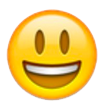 Everyone (students, teachers, educators, headteachers, workers, administrative staff) is welcome! The more diversity of participants is, the richer and more benefic exchanges will bePitfalls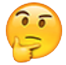 PitfallsThe activity is flexible and depends on the local context. Feel free to adapt!The activity is flexible and depends on the local context. Feel free to adapt!The activity is flexible and depends on the local context. Feel free to adapt!The activity is flexible and depends on the local context. Feel free to adapt!The activity is flexible and depends on the local context. Feel free to adapt!The activity is flexible and depends on the local context. Feel free to adapt!